Объём шара. Площадь поверхности шара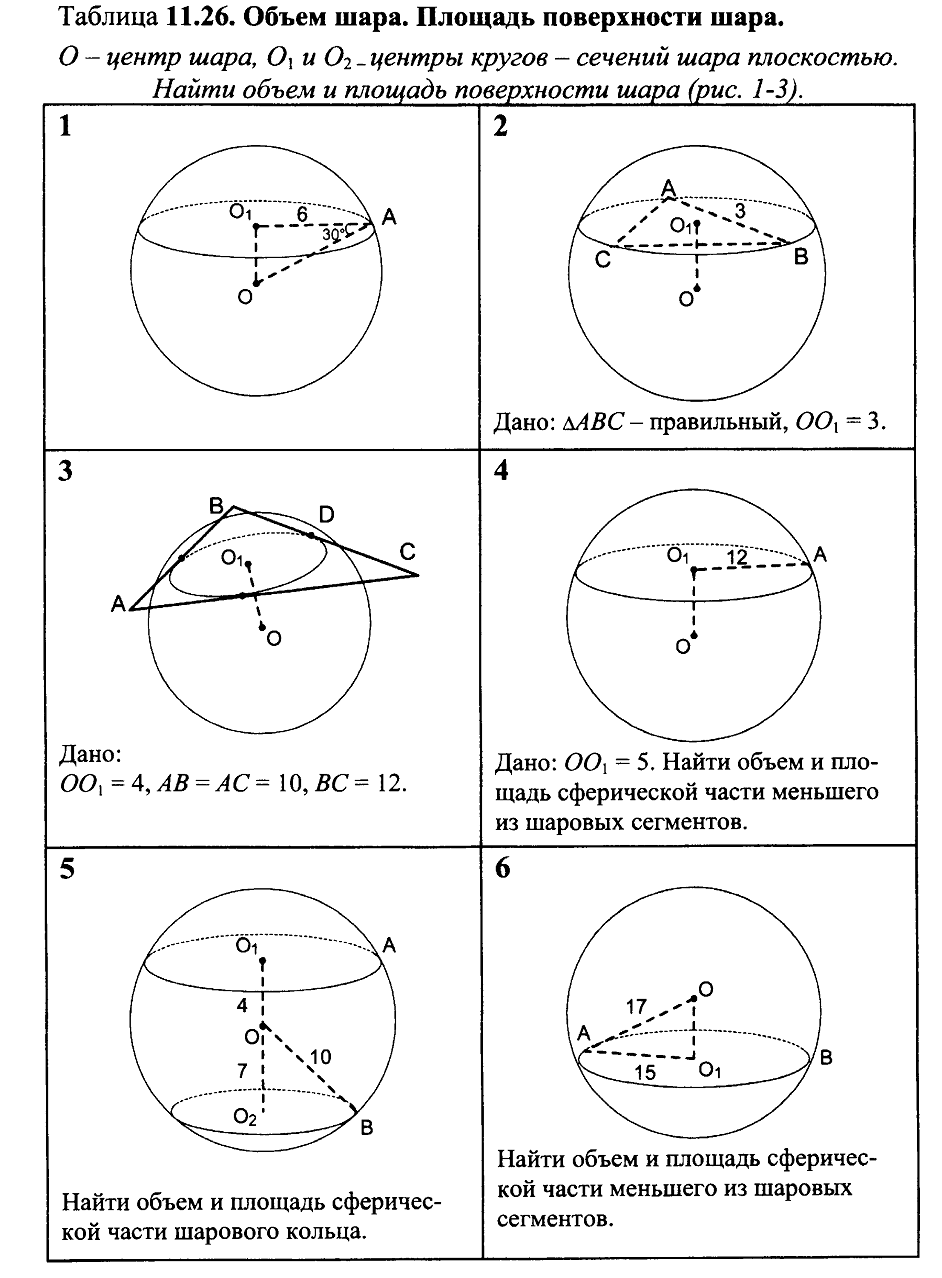 